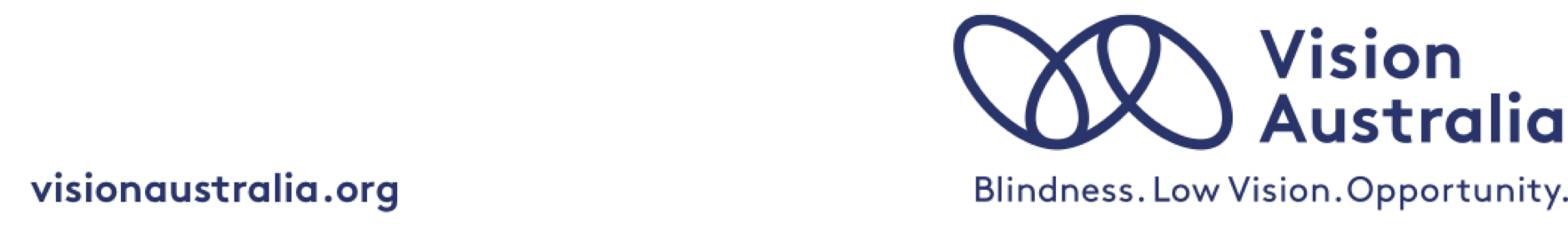 Audio described movies on NetflixNetflix is a subscription based streaming service available in Australia. The Vision Australia Audio Description team has pulled together a list of films available on Netflix that feature audio description. If you need further support to access streaming services like Netflix, find out how our assistive technology experts can help you.You can find out more about Vision Australia’s Audio Description service online.Mamma Mia – the MovieSet on a colourful Greek island, the plot serves as a background for a wealth of ABBA songs. A young woman about to be married discovers that any one of three men could be her father. She invites all three to the wedding without telling her mother, Donna Sheridan, who was once the lead singer of Donna and the Dynamos. In the meantime, Donna has invited her back-up singers, Rosie Mulligan and Tanya Wilkinson.Starring Meryl Streep, Pierce Brosnan, Amanda Seyfried, Dame Julie Walters, Christine Baranski. School of RockAfter being kicked out of his rock band, guitarist Dewey Finn faces a mountain of debts and depression. He shares an apartment with an old band member, Ned Schneebly, who is now a substitute teacher. Dewey accepts a job as a substitute teacher at a snobbish private elementary school where his attitude and hijinx have a powerful result on his students. He learns they are talented young musicians, and he decides to form a rock band with them to win the $10,000 prize money in a local band contest. Once Dewey wins a competition called "Battle of the Bands", the prize money would solve his financial problems and put him back in the rock music spotlight.Starring Jack Black, Adam Pascal, Chris Stack, Sarah Silverman, Joan Cusack.AnnieThe 1977 Broadway musical returns to the big screen with this Overbrook Entertainment/Sony Pictures production surrounding a 10-year-old Harlem foster child taken in by a calculating billionaire who's campaigning to be mayor.Abandoned by her biological parents as a baby, Annie spends every moment of every day attempting to avoid the wrath of her cruel foster mother Miss Hannigan. Thing start to look up for Annie, however, when she has a very public encounter with Will Stacks, a local cell-phone mogul with mayoral ambitions. Stacks campaign isn't going too well until he meets Annie and invites her into his home at the suggestion of his trusted top assistant Grace and his ambitious PR advisor Guy. Meanwhile, what was originally conceived as a PR stunt to win over skeptical voters becomes something much more personal when the jaded tycoon realizes his little friend is much more than a mere good-luck charm.Starring Jamie Foxx, Quvenzhane Wallis, Rose Byrne, Bobby Cannavale, Cameron Diaz.Barbra: the Music, the Mem’ries, the Magic!Barbra Streisand's film concert event finds the legend joined by a roster of special guests, as she takes audiences on a journey of her life's work, like a stroll down mem'ry lane with a good friend.Starring Barbra Streisand with guest appearances from stars including Alec Baldwin, Jamie Foxx, Anne Hathaway and James Brolin. Pitch Perfect 3After the highs of winning the World Championships, the Bellas find themselves split apart and discovering there aren't job prospects for making music with your mouth. But when they get the chance to reunite for an overseas USO tour, this group of awesome nerds will come together to make some music, and some questionable decisions, one last time.Starring Anna Kendrick, Rebel Wilson, Elizabeth Banks, John Michael Higgins, Brittany Snow, Anna Camp, Hailee Steinfeld.Grease 2Two years after the life-altering events in Grease (1978), Sandy's cousin Michael, a straight-laced English student, is the new guy at Rydell High. Stephanie, the Pink Ladies' foxy blonde leader, is about to break up with Johnny, the T-Birds' leader, but she still likes her men dangerous, even as Michael starts to attract her attention. Now Michael needs to up his game: learn how to ride a motorcycle and transform himself into Stephanie's hot leather-clad fantasy. Is he up to the task? Starring Michelle Pfeiffer, Maxwell Caulfield, Lorna Luft, Maureen Teefy, Alison Price.Homecoming: A film by BeyonceThis intimate, in-depth look at Beyoncé's celebrated 2018 Coachella performance reveals the emotional road from creative concept to cultural movement.Starring Beyonce and featuring her band, backup singers and dancers plus guest appearances by performers including Solange, Kelly Rowland and Pharrell Williams.Springsteen on BroadwayThe intimate, final performance of Bruce Springsteen's 236-show run at Jujamcyn's Walter Kerr Theatre on Broadway.Starring Brice Springsteen, Patti Scialfa, band members and backup singers.Paddington 2Paddington is happily settled with the Brown family in Windsor Gardens, where he has become a popular member of the community, spreading joy and marmalade wherever he goes. While searching for the perfect present for his beloved Aunt Lucy's 100th birthday, Paddington spots a unique pop-up book in Mr. Gruber's antique shop and embarks upon a series of odd jobs to buy it. But when the book is stolen, it's up to Paddington and the Browns to unmask the thief. Starring Ben Whishaw, (voice), Michael Gambon, Imelda Staunton, Sally Hawkins, Hugh Bonneville.ShrekWhen a green ogre named Shrek discovers his swamp has been 'swamped' with all sorts of fairytale creatures by the scheming Lord Farquaad, Shrek sets out with a very loud donkey by his side to 'persuade' Farquaad to give Shrek his swamp back. Instead, a deal is made. Farquaad, who wants to become the King, sends Shrek to rescue Princess Fiona, who is awaiting her true love in a tower guarded by a fire-breathing dragon. But once they head back with Fiona, it starts to become apparent that not only does Shrek, an ugly ogre, begin to fall in love with the lovely princess, but Fiona is also hiding a huge secret. Starring (voices of) Mike Myers, Eddie Murphy, Cameron Diaz, John Lithgow, Vincent Cassel. The Boy Who Harnessed the WindWilliam Kamkuamb was born in the country of Malawi, in Africa. When he was fourteen years old, a terrible drought hit the village where he lived. People had nothing to eat and drink. Being an excellent student and very fond of physics, the guy decides to save his native village from starvation. In the library he finds scientific books on physics. He studied the books and got an idea to build a wind generator.Starring Chiwetel Ejiofor, Maxwell Simba, Felix Lemburo, Robert Agengo.Indiana Jones and the Raiders of the Lost ArkThe year is 1936. An archeology professor named Indiana Jones is venturing in the jungles of South America searching for a golden statue. Unfortunately, he sets off a deadly trap but miraculously escapes. Then, Jones hears from a museum curator named Marcus Brody about a biblical artifact called The Ark of the Covenant, which can hold the key to humanly existence. Jones has to venture to vast places such as Nepal and Egypt to find this artefact. However, he will have to fight his enemy Rene Belloq and a band of Nazis in order to reach it.Starring Harrison Ford, Karen Allen, Paul Freeman, Ronald Lacey, and John Rhys-Davies.BenjieTwo school kids strike up a friendship with an orphaned puppy named Benji. When danger befalls them and they end up kidnapped by robbers who are in over their heads, Benji and his scruffy sidekick come to the rescue.Starring Gabriel Bateman, Darby Camp, Kiele Sanchez, Gralen Bryant Banks.Candy JarDuelling high school debate champs who are at odds on just about everything forge ahead with ambitious plans to get into the colleges of their dreams. Starring Jacob Latimore, Sami Gayle, Tom Bergeron and Helen Hunt.All SaintsAll Saints is based on the inspiring true story of salesman-turned-pastor Michael Spurlock, the tiny church he was ordered to shut down, and a group of refugees from Southeast Asia. Together, they risked everything to plant seeds for a future that might just save them all.Starring John Corbett, Cara Buono, Myles Moore, Barry Corbin and Nelson Lee.Hotel TransylvaniaIn 1895, Dracula builds a resort in Transylvania, hidden from the humans, to raise his beloved daughter Mavis in a safe environment. In the present, the place is the Hotel Transylvania, where monsters bring their families to vacation far from the frightening humans. Dracula invites his friends - Frankenstein and his wife Eunice; Wayne and Wanda, the werewolves; Griffin, the invisible man; Murray, the mummy; Bigfoot, among others - to celebrate the 118th birthday of Mavis. When the party is ready to start, the 21-year-old Jonathan is walking through the forest and stumbles upon the hotel. Dracula sees Jonathan and disguises him as a monster to hide Jonathan from the guests. But Mavis also sees Jonathan and Dracula forces him to pose as a monster. Soon Mavis believes that Jonathan is the "zing" of her life despite the advice of her father about humans. Starring (the voices of) Adam Sandler, Andy Samberg, Selena Gomez, Kevin James, Fran Drescher and Steve Buscemi.Back to the Future Part III Stranded in 1955, Marty McFly receives written word from his friend, Doctor Emmett Brown, as to where can be found the DeLorean time machine. However, an unfortunate discovery prompts Marty to go to his friend's aid. Using the time machine, Marty travels to the old west where his friend has run afoul of a gang of thugs and has fallen in love with a local schoolteacher. Using the technology from the time, Marty and Emmett devise one last chance to send the two of them back to the future. Starring Michael J Fox, Christopher Lloyd, Mary Steenburgen, Thomas F Wilson, Lea Thompson and Elisabeth Shue.The Adventures of TintinFollows the unquenchably curious young reporter Tintin and his fiercely loyal dog Snowy as they discover a model ship carrying an explosive secret. Drawn into a centuries-old mystery, Tintin finds himself in the sightlines of Ivan Ivanovitch Sakharine, a diabolical villain who believes Tintin has stolen a priceless treasure tied to dastardly pirate named Red Rackham. But with the help of his dog Snowy, the salty, cantankerous Captain Haddock and the bumbling detectives Thompson & Thomson, Tintin will travel half the world, outwitting and outrunning his enemies in a breathless chase to find the final resting place of The Unicorn, a shipwreck that may hold the key to vast fortune - and an ancient curse.Starring (the voices of) Jamie Bell, Andy Serkis, Daniel Craig, Nick frost, Simon Pegg and Daniel Mays. Mowgli: Legend of the JungleThe story follows the upbringing of the human child Mowgli raised by a pack of wolves in the jungles of India. As he learns the often harsh rules of the jungle, under the tutelage of a bear named Baloo and a black panther named Bagheera, Mowgli becomes accepted by the animals of the jungle as one of their own, except for one; the fearsome tiger Shere Khan. But there may be greater dangers lurking in the jungle, as Mowgli comes face to face with his human origins. Starring (the voices of) Christian Bale, Cate Blanchett, Benedict Cumberbatch, Naomie Harris, Andy Serkis and Peter Mullan.Notting HillEvery man's dream comes true for William Thacker, an unsuccessful Notting Hill bookstore owner, when Anna Scott, the world's most beautiful woman and best-liked actress, enters his shop. A little later, he still can't believe it himself, William runs into her again - this time spilling orange juice over her. Anna accepts his offer to change in his nearby apartment, and thanks him with a kiss, which seems to surprise her even more than him. Eventually, Anna and William get to know each other better over the months, but being together with the world's most wanted woman is not easy - neither around your closest friends, nor in front of the all-devouring press.Starring Julia Roberts, Hugh Grant, Rhys Ifans, Richard McCabe and James Dreyfus.Julie and Julia Julia Child and Julie Powell - both of whom wrote memoirs - find their lives intertwined. Though separated by time and space, both women are at loose ends... until they discover that with the right combination of passion, fearlessness and butter, anything is possible.Starring Meryl Streep, Amy Adams, Stanley Tucci and Chris Messina.Made of HonorMade of Honor revolves around Tom and Hannah, who have been platonic friends for 10 years. He's a serial dater, while she wants marriage but hasn't found Mr. Right. Just as Tom is starting to think that he is relationship material after all, Hannah gets engaged. When she asks Tom to be her "maid" of honor, he reluctantly agrees just so he can attempt to stop the wedding and woo her.Starring Michelle Monaghan, Patrick Dempsey, Kadeem Hardison, Kevin McKidd, Chris Messina and Busy Philipps.DumplinWillowdean ('Dumplin'), the plus-size teenage daughter of a former beauty queen, signs up for her mom's Miss Teen Bluebonnet pageant as a protest that escalates when other contestants follow her footsteps, revolutionizing the pageant and their small Texas town.Starring Danielle MacDonald, Jennifer Aniston, Odeya Rush, Maddie Ballio and Bex Taylor-Kraus.The First Wives Club After years of helping their hubbies climb the ladder of success, three wives have been dumped for newer, curvier models. But the trio is determined to turn their pain into gain. They come up with a cleverly devious plan to hit their exes where it really hurts, in the wallet. Sit back and watch the sparks fly as The Wives get mad, get even, and get it all. Justice has seldom been so sweet. Or so much fun.Starring Goldie Hawn, Bette Midler, Diane Keaton, Maggie Smith, Sarah Jessica Parker, Dan Hedaya, Victor Garber and Stephen Collins.The TerminalVictor Navorski reaches JFK airport from a politically unstable country. Due to collapse of his government, his papers are no longer valid in the airport, and hence he is forced to stay in the airport until the war cools down. He makes the airport his home and develops a friendship with the people who work there until he can leave.Starring Tom Hanks, Catherine Zeta Jones, Stanley Tucci, Chi McBride and Diego Luna.The Fundamentals of CaringA writer retires after a personal tragedy and becomes a disabled teen's caregiver. When the two embark on an impromptu road trip, their ability to cope is tested as they start to understand the importance of hope and friendship.Starring Paul Rudd, Alex Huff, Donna Biscoe, Julia Denton, Jennifer Ehle and Craig Roberts.Murder MysteryWhen an NYC cop finally takes his wife on a long promised European trip, a chance meeting on the flight gets them invited to an intimate family gathering on the Super Yacht of elderly billionaire Malcolm Quince. When Quince is murdered, they become the prime suspects in a modern day whodunit.Starring Adam Sandler, Jennifer Aniston, Luke Evans, Terence Stamp And Gemma Arterton.Baby MamaSuccessful and single businesswoman Kate Holbrook has long put her career ahead of a personal life. Now 37, she's finally determined to have a kid on her own. But her plan is thrown a curve ball after she discovers she has only a million-to-one chance of getting pregnant. Undaunted, the driven Kate allows South Philly working girl Angie Ostrowiski to become her unlikely surrogate. Simple enough ... After learning from the steely head of their surrogacy center that Angie is pregnant, Kate goes into precision nesting mode: reading childcare books, baby-proofing the apartment and researching top pre-schools. But the executive's well-organized strategy is turned upside down when her Baby Mama shows up at her doorstep with no place to live. An unstoppable force meets an immovable object as structured Kate tries to turn vibrant Angie into the perfect expectant mom. In a battle of wills, they will struggle their way through preparation for the baby's arrival. Starring Amy Poehler, Tina Fey, Greg Kinnear, Dax Shephard, Romany Malco, Sigourney Weaver and Steve Martin.BrooklynIreland, early 1950s. Eilis Lacey is a young woman working in a grocery shop. She has greater ambitions and moves to Brooklyn, New York, leaving her mother and sister, Rose, behind. She is terribly homesick but eventually settles down, finding a job, studying to be a bookkeeper and meeting a nice young Italian man, Tony Fiorello Cohen. Things are going well, but then she learns that Rose has died, and decides to return to Ireland, temporarily. She and Tony hastily get married, and then she sets off back to Ireland, alone. Life is about to get complicated.Starring Saoirse Ronan, Hugh Gormley, Brid Brennan, Maeve McGrath, Peter Campion and Jim Broadbent.The Great GatsbyAn adaptation of F. Scott Fitzgerald's Long Island-set novel, where Midwesterner Nick Carraway is lured into the lavish world of his neighbor, Jay Gatsby. Soon enough, however, Carraway will see through the cracks of Gatsby's nouveau riche existence, where obsession, madness, and tragedy await. Starring Leonard DiCaprio, Tobey McGuire, Carey Mulligan and Joel Egerton.Our Souls at Night In Holt, a small Colorado town, Addie Moore pays an unexpected visit to a neighbour, Louis Waters. Her husband died years ago, as did his wife, and in such a small town they'd been neighbors for decades, but had little contact.Their children live far away and they are all alone in their big houses. Addie seeks to establish a connection, and make the most of the rest of the time they have.Starring Jane Fonda, Robert Redford, Judy Greer, Bruce Dern and Matthias Schoenaerts.GhostSam Wheat is a banker, Molly Jensen is an artist, and the two are madly in love. However, when Sam is murdered by friend and corrupt business partner Carl Bruner over a shady business deal, he is left to roam the Earth as a powerless spirit. When he learns of Carl's betrayal, Sam must seek the help of psychic Oda Mae Brown to set things right and protect Molly from Carl and his goons.Starring Patrick Swayze, Demi Moore and Whoopi Goldberg.Billy ElliottCounty Durham, during the endless, violent 1984 strike against the Margaret Thatcher closure of British coal mines. Widower Jackie Elliot and his firstborn, fellow miner Tony, take a dim view of eleven-year-old second son Billy's poor record in boxing class, which worsens when they discover he sneakily transferred to the neighbouring, otherwise girls-only-attended ballet class. Only one schoolmate, closet-gay Michael Caffrey, encourages Billy's desire, aroused by the teacher, Mrs. Wilkinson, who judged him talented enough for private lessons, to train and try out for the world-renowned Royal Ballet audition. Only the prospect of a fancy career unimagined in the pauper quarter may twist pa and big brother's opposition to indispensable support. Starring Jamie Bell, Julie Walters, Gary Lewis, Jamie Draven and Janine Birkitt.Ferris Bueller’s Day OffHigh school student Ferris Bueller wants a day off from school and he's developed an incredibly sophisticated plan to pull it off. He talks his friend Cameron into taking his father's prized Ferrari and with his girlfriend Sloane head into Chicago for the day. While they are taking in what the city has to offer school principal Ed Rooney is convinced that Ferris is, not for the first time, playing hooky for the day and is hell bent to catch him out. Ferris has anticipated that, much to Rooney's chagrin. Starring Matthew Brodrick, Alan Ruck, Mia Sara, Jeffrey Jones, Jennifer Grey and Cindy Pickett.Seven PoundsHaunted by a secret, Ben Thomas looks for redemption by radically transforming the lives of seven people he doesn't know. Once his plan is set, nothing will be able to stop him. At least that's what he thinks. But Ben hadn't planned on falling in love with one of these people and she's the one who will end up transforming him. Starring Will Smith, Rosario Dawson, Woody Harrelson and Michael Ealy.